COMUNICAZIONE 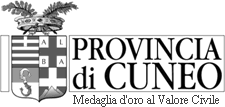 TRASFORMAZIONE SOCIETARIA VARIAZIONE SOCIETARIA ALLA PROVINCIA DI CUNEOUFFICIO TRASPORTI E SERVIZI ALLAPERSONASETTORE SUPPORTO AL TERRITORIOCorso Nizza 21CUNEOIl presente modulo contiene delle autocertificazioni rese ai sensi degli artt. 46 e 47 del D.P.R 28.12.2000, n.445. Il sottoscrittore è consapevole delle sanzioni penali e amministrative previste in caso di dichiarazioni false, falsità degli atti, uso o esibizione di atti falsi o contenenti dati non rispondenti a verità. Il sottoscrittore dichiara di rendere i dati sotto la propria responsabilità ed è consapevole che l’amministrazione procederà ai controlli previsti dall’art. 71 del D.P.R. richiamato. QUADRO A: DATI ANAGRAFICI DEL TITOLARE / LEGALE RAPPRESENTANTEIl/la sottoscritto/a ________________________________________________________________________nato a ______________________________ (___) il_______________ c.f. __________________________residente a ______________________________ (___) via ________________________________ n. ____c.a.p. _________ recapito telefonico a cui desidera essere contattato _______________________________titolare/legale rappresentante della impresa/società:ragione sociale ___________________________________________________________________________sede legale _________________________ (____) Via ___________________________________ n. ______c.a.p. __________ p.Iva _________________________ tel. __________________ fax ________________e_mail (casella PEC) ______________________________________________________________________e delle AUTOSCUOLE denominate:____________________________________________ con sede in  ___________________________________________________________________________ con sede in  ___________________________________________________________________________ con sede in  _______________________________DICHIARA QUADRO B: MODIFICA SOCIETARIA (selezionare una o più voci)[ ] CHE E’ INTERVENUTA LA SEGUENTE TRASFORMAZIONE DELLA FORMA SOCIETARIA(es. trasformazione da impresa individuale a società e vice versa, cambiamento forma societaria: spa, srl , sas, snc)Specificare:_______________________________________________________________________________________________________________________________________________________________________________________________________________________________________________________________________________________________________________________________________________________________________________________________________________________________Allega: 1. attestazione capacità finanziaria aggiornata con la nuova denominazione o (in alternativa)    aggiornamento dei titoli di proprietà degli immobili portati in garanzia (2. documentazione attestante l’aggiornamento dei titoli di godimento dei locali    (atti di proprietà, locazione, comodato)3. documentazione attestante l’aggiornamento della titolarità dei veicoli di proprietà    dell’autoscuola (carta di circolazione, certificato di proprietà, assicurazione)4. lettera di iscrizione al consorzio e copia libro soci[ ] CHE E’ INTERVENUTA LA SEGUENTE VARIAZIONE DELL’ASSETTO SOCIETARIO (es. ingresso / recesso socio amministratore o socio accomandatario, sostituzione del presidente del consiglio diamministrazione o amministratore delegato, modifica membri del consiglio di amministrazione) Specificare:_________________________________________________________________________________________________________________________________________________________________________________________________________________________________________________________________________________________________________________________________________________________________________________________________________________________________________Allega per la persona che entra in società:dichiarazione sostitutiva requisiti personali e morali socio-responsabile Mod_06[ ] CHE E’ STATO SOSTITUITO IL RESPONSABILE DIDATTICOdell’autoscuola denominata:______________________________________________________________________________________con sede in _______________________________________________________ (______) CAP _________indirizzo _______________________________________________________________ n.  _____________sig./sig.ra: _____________________________________________________________________________con il/la sig./sig.ra: ________________________________________________________________in qualità di: [ ] socio legale rappresentante 	 [ ] amministratore[ ] dipendente con procura notarile registrata/lettera di incarico[ ] collaboratore familiare con procura notarile registrata/lettera di incaricoAllega: 1. dichiarazione sostitutiva requisiti personali e morali socio-responsabile Mod_06[ ] CHE E’ VARIATA LA RAGIONE SOCIALE/DENOMINAZIONE DELL’IMPRESA’Specificare:______________________________________________________________________________________________________________________________________________________________________Allega: 1. attestazione capacità finanziaria aggiornata con la nuova denominazione o (in alternativa)    aggiornamento dei titoli di proprietà degli immobili portati in garanzia2. documentazione attestante l’aggiornamento dei titoli di godimento dei locali    (atti di proprietà, locazione, comodato)3. documentazione attestante l’aggiornamento della titolarità dei veicoli di proprietà    dell’autoscuola (carta di circolazione, certificato di proprietà, assicurazione)4. lettera di iscrizione al consorzio e copia libro soci[ ] CHE E’ VARIATA LA DENOMINAZIONE DELL’AUTOSCUOLASpecificare:______________________________________________________________________________________________________________________________________________________________________QUADRO C: ESTREMI ATTOche la suddetta variazione/trasformazione è intervenuta con:atto: ____________________________________________________del ___________________________registrato/trascritto presso ________________________________________________________________in data _____________________________ al n. ___________________________Allega copia attoQUADRO D: FORMA AMMINISTRATIVA ADOTTATA[ ] che la società attualmente risulta composta dalle seguenti persone:cognome e nome ____________________________________ carica______________________________cognome e nome ____________________________________ carica______________________________cognome e nome ____________________________________ carica______________________________cognome e nome ____________________________________ carica______________________________Allega per ogni socio:dichiarazione sostitutiva requisiti personali e morali socio-responsabile Mod_06QUADRO E: CONTRIBUTO RIMBORSO SPESE[ ] di aver provveduto a versare alla Provincia di Cuneo il contributo “rimborso spese” di Euro 50,00il versamento anzidetto va effettuato esclusivamente mediante il sistema di pagamento elettronico PagoPA come da indicazioni disponibili al seguente link:  https://www.provincia.cuneo.it/ente/pagopaAllega copia della ricevuta del versamento[ ] Restituisce il titolo autorizzativo e tessere personale docente (se modificata la ragione sociale) Data ______________________ Firma __________________________________________La sottoscrizione dell'istanza e delle dichiarazioni sostitutive allegate, rese ai sensi degli artt. 46 e 47 del D.P.R. 28/12/2000 n. 445non è soggetta ad autenticazione quando la firma viene apposta in presenza del dipendente addetto, previa esibizione del documentod'identità del sottoscrittore. In alternativa, l'istanza può anche essere spedita per mezzo del sistema postale e deve essereaccompagnata dalla fotocopia (fronte-retro) leggibile di un documento d'identità non scaduto.SPAZIO DISPONIBILE PER EVENTUALE DELEGA A PRIVATIIl/la sottoscritto/a ________________________________________________________ delega a presentarela domanda in sua vece il/la sig./sig.ra_______________________________________________________.Informa il delegato che è tenuto a produrre all'ufficio ricevente una fotocopia del proprio documento diidentità per i controlli previsti dalla legge.Estremi documento: ______________________________ rilasciato da _____________________________in data _______________________ .Data______________________ Firma_______________________________L’Ufficio Trasporti della Provincia di Cuneo consente l’accesso occasionale ai propri sportelli di persone munuite di delega. Lastessa persona non potrà accedere agli sportelli con più di cinque deleghe nel corso dell’anno, altrimenti si configurerà l’ipotesi diesercizio abituale e abusivo dell’attività di consulenza automobilistica punita ai sensi dell’art. 348 del Codice Penale.RIEPILOGO DOCUMENTAZIONE DA ALLEGARE:[ ]	Copia atto costitutivo società o modifica patti sociali[ ]	Attestazione capacità finanziaria in originale (se modificata la ragione sociale)[ ] 	Documentazione aggiornata relativa ai titoli di proprietà e al valore degli immobili portati in garanzia attualizzata al corrente anno (in alternativa all’attestazione capacità finanziaria)[ ]	Documentazione aggiornata relativa alla disponibilità dei locali (se modificata la ragione sociale)[ ]	Documentazione aggiornata relativa ai veicoli di proprietà (se modificata la ragione sociale): copia libretto circolazione, copia certificato di proprietà, assicurazione uso autoscuola[ ]	Lettera di iscrizione al Consorzio e copia libro soci[ ]	Titolo autorizzativo in originale (se modificata la ragione sociale o l’intestatario del titolo)[ ]	Tessere relative al personale docente per la sostituzione (se modificata la ragione sociale)[ ]	Copia della ricevuta di versamento per il contributo speseper i legali rappresentanti N. B. la seguente documentazione va allegata per ognuno dei soci legali rappresentanti:[ ] Dichiarazione sostitutiva requisiti personali e morali  Mod_sc06 (da compilare solo nel caso in cui vi siano altri soci legali rappresentanti oltre quello già indicato nel modulo)[ ] copia documento di identità[ ] codice fiscale[ ] copia patente di guida[ ] Copia titolo di studio   (facoltativo)[ ] Verifica requisito esperienza biennale insegnante istruttore Mod_sc03 [ ] Certificato idoneità insegnante di teoria in originale[ ] Certificato idoneità istruttore di guida in originale[ ]copia  attestato frequenza corso di formazione periodica [ ] nulla osta datore di lavoro (per il personale avente già un altro rapporto di impiego, pubblico o privato, [ ] dichiarazione sostitutiva di comunicazione antimafia e di procedimenti antimafia in corso (Mod_sc15) per il responsabile didattico[ ] Dichiarazione sostitutiva requisiti personali e morali Mod_sc06[ ] Copia documento di identità[ ] codice fiscale[ ] Copia patente di guida [ ] Copia titolo di studio  (facoltativo) [ ] verifica esperienza insegnante istruttore (Mod_sc03)[ ] Certificato idoneità insegnante di teoria in originale[ ] Certificato idoneità istruttore di guida in originale[ ] copia attestato corso di formazione periodica [ ] Copia della comunicazione obbligatoria dell’assunzione (per il responsabile didattico dipendente)[ ] Nulla osta datore di lavoro (per il personale avente già un altro rapporto di impiego)[ ] Copia della documentazione attestante la collaborazione[ ] copia procura notarile registrata[ ] lettera di incarico dell’Impresa titolare dell’attività sottoscritta e datata dal titolare / legale rappresentante e per accettazione dal soggetto individuato quale Responsabile didattico [ ] dichiarazione sostitutiva di comunicazione antimafia e di procedimenti antimafia in corso (Mod_sc15) I dati conferiti saranno trattati nel rispetto dei principi di cui al regolamento UE n. 2016/679 e alla normativa nazionale vigente in materia